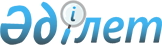 О некоторых вопросах передачи государственного имущества из республиканской собственности в коммунальную собственностьПостановление Правительства Республики Казахстан от 15 сентября 2017 года № 562
      В соответствии с постановлением Правительства Республики Казахстан от 1 июня 2011 года № 616 "Об утверждении Правил передачи государственного имущества, закрепленного за государственными юридическими лицами, из одного вида государственной собственности в другой" Правительство Республики Казахстан ПОСТАНОВЛЯЕТ:
      1. Передать из республиканской собственности с баланса государственного учреждения "Министерство по инвестициям и развитию Республики Казахстан" проекты обоснований инвестиций систем водоснабжения и водоотведения городов: Кокшетау, Есик, Талдыкорган, Капшагай, Атырау, Усть-Каменогорск, Семей, Тараз, Уральск, Караганды, Сатпаев, Костанай, Аркалык, Актау, Павлодар, Экибастуз, Петропавловск, Шымкент, Туркестан в коммунальную собственность областей согласно приложению к настоящему постановлению.
      2. Комитету государственного имущества и приватизации Министерства финансов Республики Казахстан совместно с Министерством по инвестициям и развитию Республики Казахстан и акиматами областей в установленном законодательством Республики Казахстан порядке осуществить необходимые мероприятия по приему-передаче имущества, указанного в приложении к настоящему постановлению.
      3. Настоящее постановление вводится в действие со дня его подписания. Перечень проектов обоснований инвестиций систем водоснабжения
 и водоотведения городов, передаваемых из республиканской собственности с баланса
государственного учреждения "Министерство по инвестициям и развитию
Республики Казахстан" в коммунальную собственность областей
					© 2012. РГП на ПХВ «Институт законодательства и правовой информации Республики Казахстан» Министерства юстиции Республики Казахстан
				
      Премьер-Министр
Республики Казахстан 

Б. Сагинтаев
Приложение
к постановлению Правительства
Республики Казахстан 
от 15 сентября 2017 года № 562
№ п/п
Наименование документации
Вид документа
Количество экземпляров
1
2
3
4
1
Акмолинская область
1.1
Обоснование инвестиций систем водоснабжения и водоотведения города Кокшетау
1.1.1
Оригинал заключения государственной экспертизы от 25 декабря 2013 года № 02-0984/13
1
1.1.2
Общая пояснительная записка
Том 1.1
1
1.1.3
Приложения
Том 1.2. Книга 1
1
1.1.4
Технические условия
Том 1.2. Книга 2
1
1.1.5
Архитектурно-проектировочные задания, акты землепользования
Том 1.2. Книга 3
1
1.1.6
Ведомость объемов работ. Технологическая часть
Том 1.2. Книга 4
1
1.1.7
Ведомость объемов работ. Архитектурно-строительная часть
Том 1.2. Книга 5
1
1.1.8
Ведомость объемов работ. Отопление и вентиляция
Том 1.2. Книга 6
1
1.1.9
Графические материалы
Том 1.3 
1
1.1.10
Инженерно-технические мероприятия гражданской обороны и мероприятия по предупреждению чрезвычайных ситуаций
Том 2
1
1.1.11
Инженерно-геологические условия
Том 3
1
1.1.12
Предварительная оценка воздействия на окружающую среду
Том 4
1
1
2
3
4
1.1.13
Сметная документация. Сводный сметный расчет строительства. Объектные, локальные сметы. Сводка затрат
Том 5
1
1.1.14
Прайс-листы
Том 6
1
1.1.15
Электронный диск
Диск
1
2
Алматинская область
2.1
Обоснование инвестиций систем водоснабжения и водоотведения города Есик
2.1.1
Оригинал заключения государственной экспертизы от 25 декабря 2013 года № 18-0926/13 
1
2.1.2
Пояснительная записка
Том 1.1
1
2.1.3
Приложения
Том 1.2 Часть 1
1
2.1.4
Архитектурно-проектировочные задания, акты землепользования
Том 1.2 Часть 2
1
2.1.5
Технические условия
Том 1.2 Часть 3
1
2.1.6
Инженерно-геологические условия территорий
Том 1.2 Часть 4
1
2.1.7
Гидравлический расчет
Том 1.3
1
2.1.8
Ведомость объемов работ
Том 2
1
2.1.9
Предварительная оценка воздействия на окружающую среду
Том 3
1
2.1.10
Чертежи
Том 4
1
2.1.11
Сметные расчеты строительства
Том 5
1
2.1.12
Прайс-листы
Том 6
1
2.1.13
Электронный диск
Диск
1
2.2
Обоснование инвестиций систем водоснабжения и водоотведения города Талдыкорган
2.2.1
Оригинал заключения государственной экспертизы от 13 февраля 2015 года № 18-0172/15
1
2.2.2
Общая пояснительная записка
Том 1.1
1
2.2.3
Приложения
Том 1.2
1
2.2.4
Чертежи
Том 1.3
1
2.2.5
Инженерно-технические мероприятия гражданской обороны и мероприятия по предупреждению чрезвычайных ситуаций
Том 2
1
1
2
3
4
2.2.6
Гидравлические расчеты
Том 3
1
2.2.7
Инженерно-геологические условия
Том 4
1
2.2.8
Предварительная оценка воздействия на окружающую среду
Том 5
1
2.2.9
Сводный сметный расчет стоимости строительства. Сметные расчеты
Том 6
1
2.2.10
Книга прайс-листов
Том 7 
1
2.2.11
Электронный диск
Диск
1
2.3
Обоснование инвестиций систем водоснабжения и водоотведения города Капшагай
2.3.1
Оригинал заключения государственной экспертизы от 30 декабря 2014 года №18-0973/14
1
2.3.2
Пояснительная записка
Том 1
1
2.3.3
Приложения
Том 1.1
1
2.3.4
Чертежи 
Том 1.2
1
2.3.5
Чертежи
Том 1.3
1
2.3.6
Сметная документация
Том 2
1
2.3.7
Инженерно-технические мероприятия
Том 3
1
2.3.8
Гидравлический расчет водопроводной сети
Том 4
1
2.3.9
Предварительная оценка воздействия на окружающую среду
Том 5
1
2.3.10
Прайс-листы
Том 6
1
2.3.11
Электронный диск
Диск
1
3
Атырауская область
3.1
Обоснование инвестиций систем водоснабжения и водоотведения города Атырау
3.1.1
Оригинал заключения государственной экспертизы от 3 апреля 2015 года № 05-0104/15
1
3.1.2
Общая пояснительная записка
Том 1.1 Часть 1
1
3.1.3
Гидравлический расчет
Том 1.1 Часть 2
1
3.1.4
Приложения. Документы
Том 1.2 Часть 1
1
3.1.5
Заключения, согласования, технические условия, архитектурно-проектировочное задание, акты на землепользование
Том 1.2 Часть 2
1
1
2
3
4
3.1.6
Дефектные ведомости. Технические заключения. Акты обследования
Том 1.2 Часть 3
1
3.1.7
Ведомости объемов работ
Том 1.2 Часть 4
1
3.1.8
Прайс-листы
Том 1.2 Часть 5
1
3.1.9
Перечень применяемого варианта оборудований 
Том 1.2 Часть 6
1
3.1.10
Основные чертежи
Том 1.3
1
3.1.11
Инженерно-технические мероприятия
Том 2
1
3.1.12
Инженерно-геологические условия
Том 3
1
3.1.13
Предварительная оценка воздействия на окружающую среду
Том 4
1
3.1.14
Предварительная оценка воздействия на окружающую среду
Том 5
1
3.1.15
Сводный сметный расчет стоимости строительства
Том 6 Часть 1
1
3.1.16
Сметные расчеты
Том 6 Часть 2
1
3.1.17
Электронный диск
Диск
1
4
Восточно-Казахстанская область
4.1
Обоснование инвестиций систем водоснабжения и водоотведения города Усть-Каменогорск
4.1.1
Оригинал заключения государственной экспертизы от 25 декабря 2013 года № 01-1018/13 
1
4.1.2
Общая пояснительная записка
Том 1.1
1
4.1.3
Гидравлические расчеты 
Том 1.2
1
4.1.4
Чертежи
Том 1.3
1
4.1.5
Приложения
Том 1.4
1
4.1.6
Инженерно-технические мероприятия
Том 2
1
4.1.7
Инженерно-геологические условия
Том 3
1
4.1.8
Предварительная оценка воздействия на окружающую среду
Том 4
1
4.1.9
Сводный сметный расчет стоимости строительства
Том 5
1
4.1.10
Ведомости объемов работ
Том 6.1
1
4.1.11
Перечень материалов и оборудования, прайс-листы
Том 6.2
1
4.1.12
Электронный диск
Диск
1
1
2
3
4
4.2
Обоснование инвестиций систем водоснабжения и водоотведения города Семей
4.2.1
Оригинал заключения государственной экспертизы от 25 декабря 2013 года № 01-1017/13
1
4.2.2
Общая пояснительная записка
Том 1
1
4.2.3
Приложения, документы, письма, акты
Том 1.2
1
4.2.4
Чертежи
Том 1.3
1
4.2.5
Предварительная оценка воздействия на окружающую среду
Том 2
1
4.2.6
Инженерно-технические мероприятия 
Том 3
1
4.2.7
Гидравлический расчет
Том 4
1
4.2.8
Инженерно-геологические условия
Том 5
1
4.2.9
Сводный сметный расчет стоимости строительства
Том 6
1
4.2.10
Сметные расчеты
Том 7
1
4.2.11
Перечень оборудования, материалов и изделий, прайс-листы
Том 8
1
4.2.12
Перечень оборудования, материалов и изделий, прайс-листы
Том 9
1
4.2.13
Ведомости объемов работ
Том 10
1
4.2.14
Электронный диск
Диск
1
5
Жамбылская область
5.1
Обоснование инвестиций систем водоснабжения и водоотведения города Тараз
5.1.1
Оригинал заключения государственной экспертизы от 24 декабря 2013 года № 01-1013/13 
1
5.1.2
 Общая пояснительная записка
Том 1.1
1
5.1.3
Приложения 
Том 1.2 Часть 1
1
5.1.4
Чертежи
Том 1.3
1
5.1.5
Инженерно-технические мероприятия
Том 2
1
5.1.6
Инженерно-геологические условия
Том 3
1
5.1.7
Предварительная оценка воздействия на окружающую среду
Том 4
1
1
2
3
4
5.1.8
Сводный сметный расчет стоимости строительства
Том 5
1
5.1.9
Сметные расчеты
Том 6.1
1
5.1.10
Сметные расчеты
Том 6.2
1
5.1.11
Сметные расчеты
Том 6.3
1
5.1.12
Прайс-листы
Том 6.4
1
5.1.13
Электронный диск
Диск
1
6
Западно-Казахстанская область
6.1
Обоснование инвестиций систем водоснабжения и водоотведения города Уральск
6.1.1
Оригинал заключения государственной экспертизы от 20 февраля 2015 года № 09-0093/15 
1
6.1.2
Общая пояснительная записка. Гидравлический расчет, финансово-экономический раздел
Том 1.1
1
6.1.3
Приложения 
Том 1.2
1
6.1.4
Чертежи
Том 1.3
1
6.1.5
Инженерно-технические мероприятия 
Том 2
1
6.1.6
Инженерно-геологические условия
Том 3
1
6.1.7
Предварительная оценка воздействия на окружающую среду
Том 4
1
6.1.8
Сводный сметный расчет стоимости строительства
Том 5
1
6.1.9
Сметные расчеты
Том 6
1
6.1.10
Приложения. Прайс-листы
Том 6.11
1
6.1.11
Электронный диск
Диск
1
7
Карагандинская область
7.1
Обоснование инвестиций систем водоснабжения и водоотведения города Караганды
7.1.1
Оригинал заключения государственной экспертизы от 29 сентября 2015 года № 10-0319/15 
1
7.1.2
Общая пояснительная записка
Том 1.1
1
7.1.3
Приложения
Том 1.2
1
1
2
3
4
7.1.4
Основные чертежи
Том 1.3
1
7.1.5
Предварительная оценка воздействия на окружающую среду
Том 2
1
7.1.6
Инженерно-технические мероприятия
Том 3
1
7.1.7
Гидравлический расчет 
Том 4
1
7.1.8
Инженерно-геологические условия
Том 5
1
7.1.9
Сводный сметный расчет стоимости строительства
Том 6
1
7.1.10
Сметные расчеты
Том 7
1
7.1.11
Перечень оборудования, материалов и изделий
Том 8
1
7.1.12
Электронный диск
Диск
1
7.2
Обоснование инвестиций систем водоснабжения и водоотведения города Сатпаев
7.2.1
Оригинал заключения государственной экспертизы от 31 октября 2013 года № 10-0493/13
1
7.2.2
Общая пояснительная записка
Том 1.1 Часть 1
1
7.2.3
Проектные решения. Водоснабжение
Том 1.1 Часть 2
1
7.2.4
Проектные решения. Водоотведение
Том 1.1 Часть 3
1
7.2.5
Гидравлический расчет
Том 1.1 Часть 4 ПЗ
1
7.2.6
Приложения
Том 1.2
1
7.2.7
Основные чертежи
Том 1.3
1
7.2.8
Инженерно-технические мероприятия
Том 2
1
7.2.9
Предварительная оценка воздействия на окружающую среду
Том 3
1
7.2.10
Прайс-листы
Том 4
1
7.2.11
Сметная документация
Том 5
1
7.2.12
Электронный диск
Диск
1
8
Костанайская область
8.1
Обоснование инвестиций систем водоснабжения и водоотведения города Костанай
8.1.1
Оригинал заключения государственной экспертизы от 19 декабря 2014 года № 13-0266/14 
1
8.1.2
Общая пояснительная записка
Том 1.1
1
1
2
3
4
8.1.3
Приложения
Том 1.2
1
8.1.4
Чертежи
Том 1.3
1
8.1.5
Инженерно-технические мероприятия
Том 2
1
8.1.6
Инженерно-геологические мероприятия
Том 3
1
8.1.7
Предварительная оценка воздействия на окружающую среду
Том 4
1
8.1.8
Сводный сметный расчет стоимости строительства
Том 5
1
8.1.9
Сметные расчеты
Том 6
1
8.1.10
Электронный диск
Диск
1
8.2
Обоснование инвестиций систем водоснабжения и водоотведения города Аркалык
8.2.1
Оригинал заключения государственной экспертизы от 13 декабря 2013 года № 13-0254/13 
1
8.2.2
Общая пояснительная записка 
Том 1.1
1
8.2.3
Приложения
Том 1.2
1
8.2.4
Основные чертежи
Том 1.3
1
8.2.5
Акты технических исследований
Том 1.4
1
8.2.6
Предварительная оценка воздействия на окружающую среду
Том 2
1
8.2.7
Инженерно-геологические условия
Том 3
1
8.2.8
Сводный сметный расчет стоимости строительства 
Том 4
1
8.2.9
Сметные расчеты
Том 5
1
8.2.10
Ведомости объемов работ
Том 6.1
1
8.2.11
Прайс-листы. Основной вариант
Том 6.2
1
8.2.12
Прайс-листы. Альтернативный вариант
Том 6.3
1
8.2.13
Электронный диск
Диск
1
9
Мангистауская область
9.1
Обоснование инвестиций систем водоснабжения и водоотведения города Актау
9.1.1
Оригинал заключения государственной экспертизы от 20 февраля 2015 года № 15-0111/15 
1
9.1.2
Общая пояснительная записка
Том 1.1 
1
1
2
3
4
9.1.3
Приложения
Том 1.2
1
9.1.4
Основные чертежи
Том 1.3
1
9.1.5
Предварительная оценка воздействия на окружающую среду
Том 2
1
9.1.6
Инженерно-геологические условия
Том 3
1
9.1.7
Сводный сметный расчет стоимости строительства 
Том 4
1
9.1.8
Сметные расчеты
Том 5
1
9.1.9
Ведомости объемов работ
Том 6
1
9.1.10
Электронный диск
Диск
1
10
Павлодарская область
10.1
Обоснование инвестиций систем водоснабжения и водоотведения города Павлодар
10.1.1
Оригинал заключения государственной экспертизы от 9 июня 2015 года № 16-0248/15 
1
10.1.2
Общая пояснительная записка 
Том 1.1
1
10.1.3
Приложения
Том 1.2
1
10.1.4
Основные чертежи
Том 1.3
1
10.1.5
Инженерно-технические мероприятия
Том 2
1
10.1.6
Инженерно-геологические условия
Том 3
1
10.1.7
Предварительная оценка воздействия на окружающую среду
Том 4
1
10.1.8
Сметный расчет
Том 5
1
10.1.9
Сводный сметный расчет стоимости строительства
Том 6
1
10.1.10
Электронный диск
Диск
1
10.2
Обоснование инвестиций систем водоснабжения и водоотведения города Экибастуз
10.2.1
Оригинал заключения государственной экспертизы от 25 декабря 2013 года № 01-1016/13 
1
10.2.2
Общая пояснительная записка 
Том 1.1
1
10.2.3
Приложения
Том 1.2
1
10.2.4
Чертежи
Том 1.3
1
10.2.5
Предварительная оценка воздействия на окружающую среду
Том 2
1
1
2
3
4
10.2.6
Инженерно-технические мероприятия гражданской обороны и мероприятия по предупреждению чрезвычайных ситуаций
Том 3
1
10.2.7
Гидравлический расчет
Том 4
1
10.2.8
Инженерно-геологические условия
Том 5
1
10.2.9
Сводный сметный расчет стоимости строительства
Том 6
1
10.2.10
Сметные расчеты
Том 7
1
10.2.11
Перечень оборудования, материалов и изделий
Том 8
1
10.2.12
Перечень оборудования, материалов и изделий
Том 9
1
10.2.13
Ведомости объемов работ
Том 10
1
10.2.14
Электронный диск
Диск
1
11
Северо-Казахстанская область
11.1
Обоснование инвестиций систем водоснабжения и водоотведения города Петропавловск
11.1.1
Оригинал заключения государственной экспертизы от 30 октября 2014 года № 17-0256/14 
1
11.1.2
Пояснительная записка
Том 1.1 Часть 1
1
11.1.3
Пояснительная записка
Том 1.1 Часть 2
1
11.1.4
Гидравлический расчет
Том 1.1 Часть 3
1
11.1.5
Приложения. Документы, переписка
Том 1.2 Часть 1
1
11.1.6
Приложения. Перечень основного оборудования и материалов
Том 1.2 Часть 2
1
11.1.7
Приложения. Перечень основного оборудования и материалов
Том 1.2 Часть 3
1
11.1.8
Приложения. Чертежи
Том 1.3
1
11.1.9
Инженерно-технические мероприятия
Том 2
1
11.1.10
Инженерно-геологические условия
Том 3
1
11.1.11
Предварительная оценка воздействия на окружающую среду
Том 4
1
11.1.12
Сводный сметный расчет стоимости строительства
Том 5
1
11.1.13
Сметные расчеты
Том 6
1
11.1.14
Ведомость объемов работ
Том 7
1
11.1.15
Электронный диск
Диск
1
1
2
3
4
12
Южно-Казахстанская область
12.1
Обоснование инвестиций систем водоснабжения и водоотведения города Шымкент
12.1.1
Оригинал заключения государственной экспертизы от 21 февраля 2015 года № 19-0140/15
1
12.1.2
Общая пояснительная записка
Том 1.1
1
12.1.3
Гидравлический расчет
Том 1.2
1
12.1.4
Приложения
Том 1.3
1
12.1.5
Ведомости объемов работ
Том 2
1
12.1.6
Перечень оборудования, материалов и изделий
Том 3
1
12.1.7
Предварительная оценка воздействия на окружающую среду
Том 4
1
12.1.8
Сводный сметный расчет стоимости строительства
Том 5
1
12.1.9
Сметные расчеты
Том 6
1
12.1.10
Чертежи
Том 7
1
12.1.11
Электронный диск
Диск
1
12.2
Обоснование инвестиций систем водоснабжения и водоотведения города Туркестан
12.2.1
Оригинал заключения государственной экспертизы от 30 апреля 2014 года № 0233/14 
1
12.2.2
Общая пояснительная записка
Том 1.1
1
12.2.3
Гидравлический расчет
Том 1.2
1
12.2.4
Приложения
Том 1.3
1
12.2.5
Ведомости объемов работ
Том 2
1
12.2.6
Перечень оборудования, материалов и изделий
Том 3
1
12.2.7
Предварительная оценка воздействия на окружающую среду
Том 4
1
12.2.8
Сметная документация. Сводный сметный расчет строительства. Объектные, локальные сметы. Сводка затрат
Том 5
1
12.2.9
Чертежи
Том 6
1
12.2.10
Электронный диск
Диск
1